Победитель конкурса СЕРДЦЕ ОТДАЮ ДЕТЯМ(Март 2019)Завершен очередной XVI  республиканский конкурс профессионального мастерства работников сферы дополнительного образования «СЕРДЦЕ ОТДАЮ ДЕТЯМ», организованный  Министерством образования и науки РСО – Алания.  Этот конкурс является одним из важнейших событий для педагогов дополнительного образования. Целью его является выявление лучших педагогических кадров и повышение престижа профессии педагога дополнительного образования. 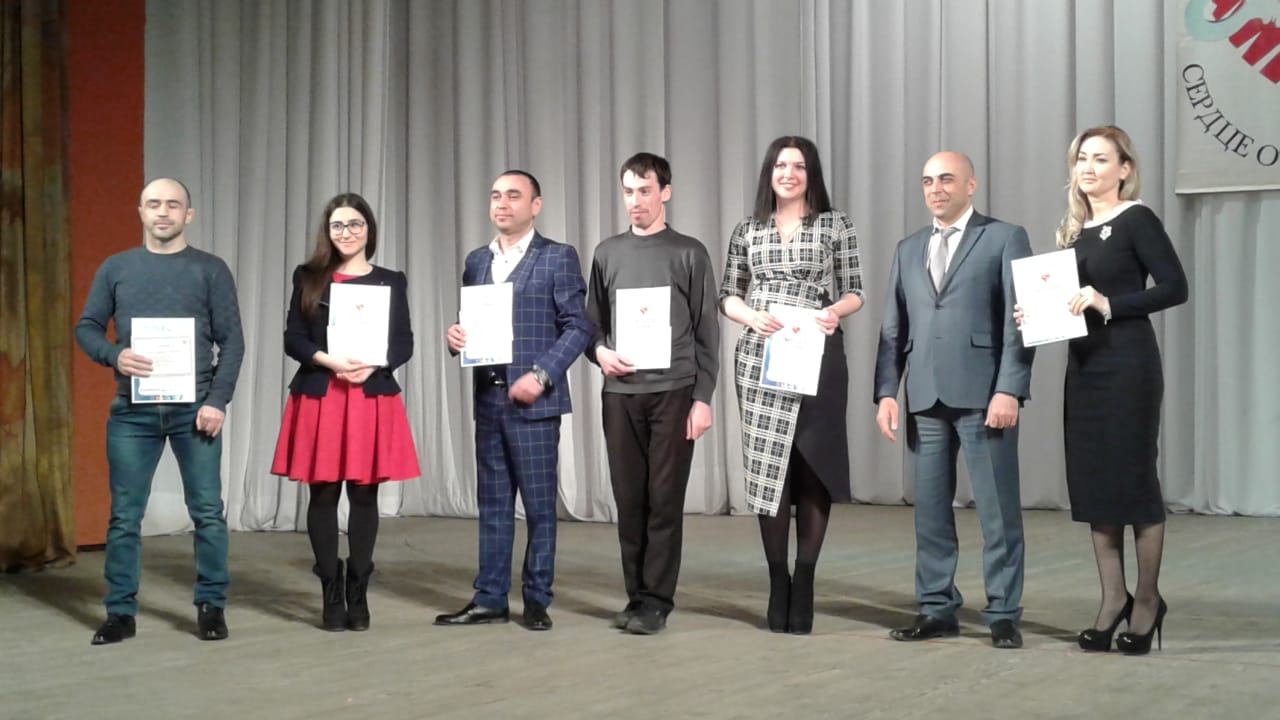 Проходил конкурс в 3 этапа: Эссе;Открытое занятие и защита образовательной программы;Самопрезентация  «Мое педагогическое кредо».СТАНЦИЮ  ЮНЫХ НАТУРАЛИСТОВ  Пригородного района представляла на конкурсе  Лаура Виссарионовна Нартикоева – директор и по совместительству педагог дополнительного образования (номинация - естественнонаучная). Лаура Нартикоева во всех трех этапах продемонстрировала высокий уровень своего педагогического мастерства и  по праву стала  первой в номинации.Победители в номинациях отмечены дипломами и сертификатами на получение премии. Эта победа является для них путевкой в финал Всероссийского конкурса «СЕРДЦЕ ОТДАЮ ДЕТЯМ», который пройдет в  Москве.